Video / MischkonsumFülle die Lücken aus

Anleitung für Jugendliche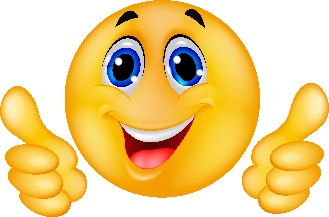 Super, dass du dabei bist! Diese Anleitung ist für dich.Erste Runde
Lies den Text auf dieser und der nächsten Seite. Versuche, die Lücken mit deinem Wissen und deinen Vermutungen auszufüllen. Benutze wenn möglich einen Bleistift. Du darfst dich darüber mit deinen Kolleg*innen austauschen.
Zweite Runde
Später siehst du ein Video. So kannst du überprüfen, ob die Lücken richtig ausgefüllt sind oder ob du die Wörter anpassen musst.
Dritte Runde
In der dritten Runde beantwortest du mit einer Gruppe die Fragen auf Seite 3. Die Lehrperson fragt euch anschliessend nach euren Antworten und sagt euch, ob sie richtig sind. Wenn du dabei etwas Neues lernst, schreibe es in das Feld «Das habe ich gelernt. Das möchte ich mir merken...» auf Seite 3.
LückentextDer Konsum von Medikamenten mit Alkohol hat schon vielen jungen Menschen das 5                     gekostet. Es ist gefährlich, Medikamente ohne ärztliche Aufsicht mit Alkohol zu mischen. So kannst du das 
6                            verringern:Manche Jugendliche mischen spontan Medikamente mit Alkohol. Sie informieren sich vorher nicht über mögliche 6                       . Oder sie informieren sich über fragwürdige 7                            -Beiträge.Jede zusätzliche psychoaktive Substanz in deinem 6                          erhöht das Risiko von gefährlichen Wechselwirkungen. Medikamente vom Schwarzmarkt können 12                                          und gefährlich sein. Auch wenn sie sauber verpackt sind. Substanzen vom Schwarzmarkt solltest du durch ein 4                   Checking testen lassen. Das empfehlen Fachleute.Aber wer macht das? Viele Drug-Checking-Angebote sind erst ab 2         Jahren zugänglich. Es gibt sie nur in wenigen Städten. Sie haben begrenzte Öffnungszeiten.Liegt jemand am Boden? Geht es dieser Person 8                             ? Ist sie nicht mehr ansprechbar? Du hast einen 7                                  vor dir! Die richtige Reaktion ist: (1) Atmung prüfen, (2) stabile Seitenlage einleiten, (3) Notruf 3            wählen. Den Notruf wählen? Manche Jugendliche verzichten auch in kritischen Situationen darauf. Sie haben 
5                    vor Repressionen durch die Polizei. Sie haben Angst, die 6                          für den Krankentransport übernehmen zu müssen.Bist du schüchtern? Hast du Angst? Bist du traurig? Bist du gestresst? Du bist nicht 6                         . Andere Jugendliche fühlen sich auch so. Manche nehmen Medikamente mit oder ohne 7                              . So versuchen sie, ihre schlechten Gefühle zu verdrängen. Leider kannst du Beziehungsprobleme, 6                         , Angst, Traurigkeit und Frustration nicht mit Medikamenten und Alkohol 10                                         . Kurzfristig fühlst du dich vielleicht etwas besser. Langfristig 9                                     du dein Leben.Von uns empfohlene Anlaufstellen und Informationsportale sind unter 
feel-ok.ch/11                                             aufgelistet. Fragen für schlaue KöpfeVideo | MischkonsumAnleitung für fachpersonen | Lehrplan 21 - NMG.1.2Lösungsblatt (Lückentext)Der Konsum von Medikamenten mit Alkohol hat schon vielen jungen Menschen das Leben gekostet. Es ist gefährlich, Medikamente ohne ärztliche Aufsicht mit Alkohol zu mischen. So kannst du das Risiko verringern:Manche Jugendliche mischen spontan Medikamente mit Alkohol. Sie informieren sich vorher nicht über mögliche Folgen. Oder sie informieren sich über fragwürdige YouTube-Beiträge.Jede zusätzliche psychoaktive Substanz in deinem Körper erhöht das Risiko von gefährlichen Wechselwirkungen. Medikamente vom Schwarzmarkt können verunreinigt und gefährlich sein. Auch wenn sie sauber verpackt sind. Substanzen vom Schwarzmarkt solltest du durch ein Drug Checking testen lassen. Das empfehlen Fachleute.Aber wer macht das? Viele Drug-Checking-Angebote sind erst ab 18 Jahren zugänglich. Es gibt sie nur in wenigen Städten. Sie haben begrenzte Öffnungszeiten.Liegt jemand am Boden? Geht es dieser Person schlecht? Ist sie nicht mehr ansprechbar? Du hast einen Notfall vor dir! Die richtige Reaktion ist: (1) Atmung prüfen, (2) stabile Seitenlage einleiten, (3) Notruf 144 wählen. Den Notruf wählen? Manche Jugendliche verzichten auch in kritischen Situationen darauf. Sie haben Angst vor Repressionen durch die Polizei. Sie haben Angst, die Kosten für den Krankentransport übernehmen zu müssen.Bist du schüchtern? Hast du Angst? Bist du traurig? Bist du gestresst? Du bist nicht allein. Andere Jugendliche fühlen sich auch so. Manche nehmen Medikamente mit oder ohne Alkohol. So versuchen sie, ihre schlechten Gefühle zu verdrängen. Leider kannst du Beziehungsprobleme, Stress, Angst, Traurigkeit und Frustration nicht mit Medikamenten und Alkohol wegzaubern. Kurzfristig fühlst du dich vielleicht etwas besser. Langfristig ruinierst du dein Leben.Von uns empfohlene Anlaufstellen und Informationsportale sind unter feel-ok.ch/mischkonsum aufgelistet.Lösungsblatt (Fragen)Für Erwachsene: Informationen zum Einsatz dieses Arbeitsblattes finden Sie auf Seite 4. 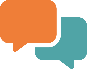 Jugendliche kennen oft die 8                             des Mischkonsums von Medikamenten und Alkohol nicht. Damit dir nichts 9                                 passiert, sprechen wir darüber.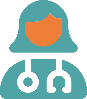 Medikamente haben 9                                 und Nebenwirkungen. Informiere dich bei vertrauenswürdigen Quellen. 9                            und manche Influencer sind keine zuverlässigen Quellen.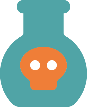 Deshalb: Keine Medikamente mit Alkohol mischen. Sonst riskierst du 7                          Symptome. Und es kann lebensgefährlich werden!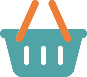 Deshalb: Nichts auf dem Schwarzmarkt 6                         .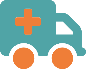 Stelle dir vor: Du stehst zwischen Leben und Tod. Niemand kommt, um dir zu helfen. Nicht schön. Oder? Spring über deinen 8                                . Ruf im Notfall die Nummer 144. Dann hast du das Richtige getan. Vielleicht hast du ein 5                     gerettet.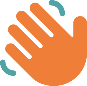 Bist du unzufrieden mit deinem Leben? Fühlst du dich nicht gut 5                      ? Gib dir eine Chance und suche die Unterstützung von Fachpersonen. Sie kennen die Schwierigkeiten von Jugendlichen. Sie können dich eine Zeit lang 9                                        . Die FrageDeine AntwortWarum ist es gefährlich, Alkohol mit Medikamenten (ohne ärztliche Aufsicht) zu mischen?Warum sollten Medikamente nicht auf dem Schwarzmarkt gekauft werden?Was solltest du tun, wenn jemand am Boden liegt, sich schlecht fühlt oder gar nicht mehr ansprechbar ist?Wer informiert zuverlässig über die Wirkung von Alkohol und Medikamenten?Unter welcher Webadresse findest du Adressen von empfohlenen Anlaufstellen und Informationsportalen zum Thema Mischkonsum?Mit welchen 5 Tipps kannst du die Risiken für dein Leben verringern, wenn du Alkohol trinkst und Medikamente nimmst?Das habe ich gelernt. Das möchte ich mir merken…Ziel, Zielgruppe, ZeitMit diesem Instrument können die Jugendlichen selbstständig das Thema «Mischkonsum» vertiefen. Das Instrument ist für junge Menschen ab 15 Jahren geeignet. Für den Einsatz benötigt man etwa 30 bis 45 Minuten.Ihre RolleDer Einsatz erfolgt in drei Runden. Ihre Rolle besteht darin, die drei Runden zeitlich zu koordinieren und Hilfe zu bieten, falls jemand nicht versteht, was er*sie machen soll. MaterialienWenn Sie eine Klasse mit z.B. 20 Schülern*innen betreuen, drucken Sie 20-mal beidseitig die Seiten 1 und 2.EinsatzDie Jugendlichen bekommen auf Papier die Seiten 1 und 2 dieses Dokumentes.Dann leiten Sie die erste Runde ein (falls Sie Jugendliche begleiten, die grosse Mühe haben, Texte zu lesen, empfehlen wir Ihnen eventuell direkt zur zweiten Runde zu übergehen). Die Jugendlichen versuchen mit Wissen und Vermutungen die Lücken im Text auszufüllen und die Fragen zu beantworten. Sie dürfen sich dabei mit ihren Kolleg*innen darüber austauschen und sich frei im Raum bewegen. Wenn Sie allerdings chaotische Zustände erwarten, dann ist es vielleicht besser, wenn jede junge Person allein arbeitet. Wir rechnen für die erste Runde mit etwa 10 Minuten. Die benötigte Zeit dürfen Sie flexibel anpassen.Für die zweite Runde können Sie das zweite Video abspielen, das Sie auf 
feel-ok.ch/+suchtmittel aufrufen können. Für diese Runde benötigt man 5 bis 10 Minuten.Die dritte Runde ist für den Austausch gedacht. Die Jugendlichen diskutieren in Gruppen oder in der ganzen Klasse die Fragen auf Seite 3. Fragen Sie nach, welche Antworten die Gruppen formuliert haben und geben Sie anschliessend die offizielle Lösung von feel-ok.ch bekannt, die Sie auf Seite 7 vorlesen können. 

Es sollte aber nicht nur beim Wissenserwerb bleiben. Fragen Sie auch, was die Teilnehmenden gelernt haben, was sie überrascht hat, was sie schon wussten und ob sie etwas gelernt haben, was sie als Erkenntnis für die Zukunft mitnehmen möchten (Take home message). Die Take Home Message können die Jugendlichen im Feld «Das habe ich gelernt. Das möchte ich mir merken...» auf Seite 3 notieren.TippDie Jugendlichen setzen sich selbstständig mit den Inhalten zum Mischkonsum auseinander. Das heisst: Es ist nicht erforderlich, dass Sie sich in diesem Thema gut auskennen. Trotzdem empfehlen wir Ihnen vor dem ersten Einsatz, 15 Minuten Zeit zu investieren, um selbst die Textlücken auszufüllen und die Fragen auf Seite 3 zu beantworten.LösungenDie Lösungen finden Sie auf den Seiten 5 bis 7.Jugendliche kennen oft die Gefahren des Mischkonsums von Medikamenten und Alkohol nicht. Damit dir nichts Schlimmes passiert, sprechen wir darüber.Medikamente haben Wirkungen und Nebenwirkungen. Informiere dich bei vertrauenswürdigen Quellen. Verkäufer und manche Influencer sind keine zuverlässigen Quellen.Deshalb: Keine Medikamente mit Alkohol mischen. Sonst riskierst du schwere Symptome. Und es kann lebensgefährlich werden!Deshalb: Nichts auf dem Schwarzmarkt kaufen.Stelle dir vor: Du stehst zwischen Leben und Tod. Niemand kommt, um dir zu helfen. Nicht schön. Oder? Spring über deinen Schatten. Ruf im Notfall die Nummer 144. Dann hast du das Richtige getan. Vielleicht hast du ein Leben gerettet.Bist du unzufrieden mit deinem Leben? Fühlst du dich nicht gut genug? Gib dir eine Chance und suche die Unterstützung von Fachpersonen. Sie kennen die Schwierigkeiten von Jugendlichen. Sie können dich eine Zeit lang begleiten. Die FrageDeine AntwortWarum ist es gefährlich, Alkohol mit Medikamenten (ohne ärztliche Aufsicht) zu mischen?Weil unerwartete Wechselwirkungen zwischen psychoaktiven Substanzen möglich sind. Diese können zu schweren Symptomen führen.Warum sollten Medikamente nicht auf dem Schwarzmarkt gekauft werden?Weil sie verunreinigt und gefährlich sein können. Auch wenn sie sauber verpackt sind.Was solltest du tun, wenn jemand am Boden liegt, sich schlecht fühlt oder gar nicht mehr ansprechbar ist?Dies ist ein Notfall. Die richtige Reaktion ist: (1) Atmung prüfen, (2) stabile Seitenlage einleiten, (3) Notruf 144 wählen.In einem Notfall ist es immer richtig, den Notruf zu wählen. Damit rettest du vielleicht ein Leben.Wer informiert zuverlässig über die Wirkung von Alkohol und Medikamenten?Korrekte Antworten:Ärzte * ÄrztinnenDie Beratungsplattform safezone.ch Regionale SuchtberatungsstellenDrug CheckingMan sollte sehr vorsichtig sein mit Informationen ausYouTube (Influencer*innen) und anderen sozialen MedienVerkäufer*innenKolleg*innenUnter welcher Webadresse findest du Adressen von empfohlenen Anlaufstellen und Informationsportalen zum Thema Mischkonsum?Auf feel-ok.ch/mischkonsumMit welchen 5 Tipps kannst du die Risiken für dein Leben verringern, wenn du Alkohol trinkst und Medikamente nimmst?Checke die Wirkung des Mischkonsums anhand zuverlässiger Quellen.Vermeide es, Alkohol mit Medikamenten ohne ärztliche Aufsicht zu mischen.Kaufe nichts auf dem Schwarzmarkt.Kontaktiere im Notfall immer den Rettungsdienst.Suche professionelle Hilfe, wenn du dich schlecht fühlst. Selbstmedikation und Alkoholkonsum sind keine Lösungen, sondern schaffen neue Probleme.